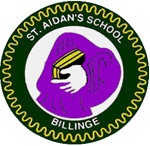 Nursery and Club feesDear Parents,As of the 1s September 2020 our Nursery and Club fees will increase. The new prices will be as follows:We have always tried to keep our fees as low as possible and have not increased fees since 2017. We always aim to be competitive and to give excellent childcare at the lowest cost we can afford. We now find that we are in a position where fees need to be increased.It is a decision that has not been taken lightly and we hope that you will continue to support us.Yours sincerely,Mrs R FisherActing Headteacher NurseryOut of hours Club3 hour session £15.00Wrap around care £3.75Breakfast Club £4.50After school Club £6.00, Sibling rate £5.50 per child